S2 Appendix. Sample scandal stimuli (as seen by participants).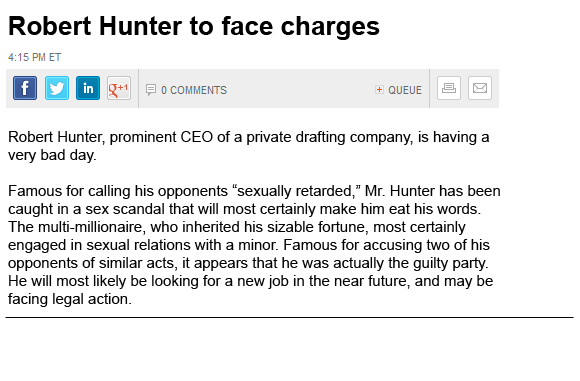 